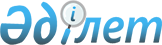 Қаратал аудандық мәслихатының 2017 жылғы 2 наурыздағы № 16-59 "Қаратал аудандық мәслихаты аппаратының қызметтік куәлігін беру қағидаларын және оның сипаттамасын бекіту туралы" шешімінің күші жойылды деп тану туралыАлматы облысы Қаратал аудандық мәслихатының 2020 жылғы 24 шілдедегі № 73-261 шешімі. Алматы облысы Әділет департаментінде 2020 жылы 29 шілдеде № 5567 болып тіркелді
      "Құқықтық актілер туралы" 2016 жылғы 6 сәуірдегі Қазақстан Республикасы Заңының 27-бабына сәйкес, Қаратал аудандық мәслихаты ШЕШІМ ҚАБЫЛДАДЫ:
      1. Қаратал аудандық мәслихатының "Қаратал аудандық мәслихаты аппаратының қызметтік куәлігін беру қағидаларын және оның сипаттамасын бекіту туралы" 2017 жылғы 2 наурыздағы № 16-59 (Нормативтік құқықтық актілерді мемлекеттік тіркеу тізілімінде № 4161 тіркелген, 2017 жылдың 05 сәуірінде Қазақстан Республикасы нормативтік құқықтық актілерінің эталондық бақылау банкінде жарияланған) шешімінің күші жойылды деп танылсын.
      2. Осы шешімнің орындалуын бақылау Қаратал аудандық мәслихатының аппарат басшысы Досымбаева Алия Толендиноваға жүктелсін.
      3. Осы шешім әділет органдарында мемлекеттік тіркелген күннен бастап күшіне енеді және алғашқы ресми жарияланған күннен бастап қолданысқа енгізіледі.
					© 2012. Қазақстан Республикасы Әділет министрлігінің «Қазақстан Республикасының Заңнама және құқықтық ақпарат институты» ШЖҚ РМК
				
      Қаратал аудандық мәслихатының сессия төрағасы

А. Пусурманов

      Қаратал аудандық мәслихат хатшысының міндетін атқарушы

Р. Ахмедчинов
